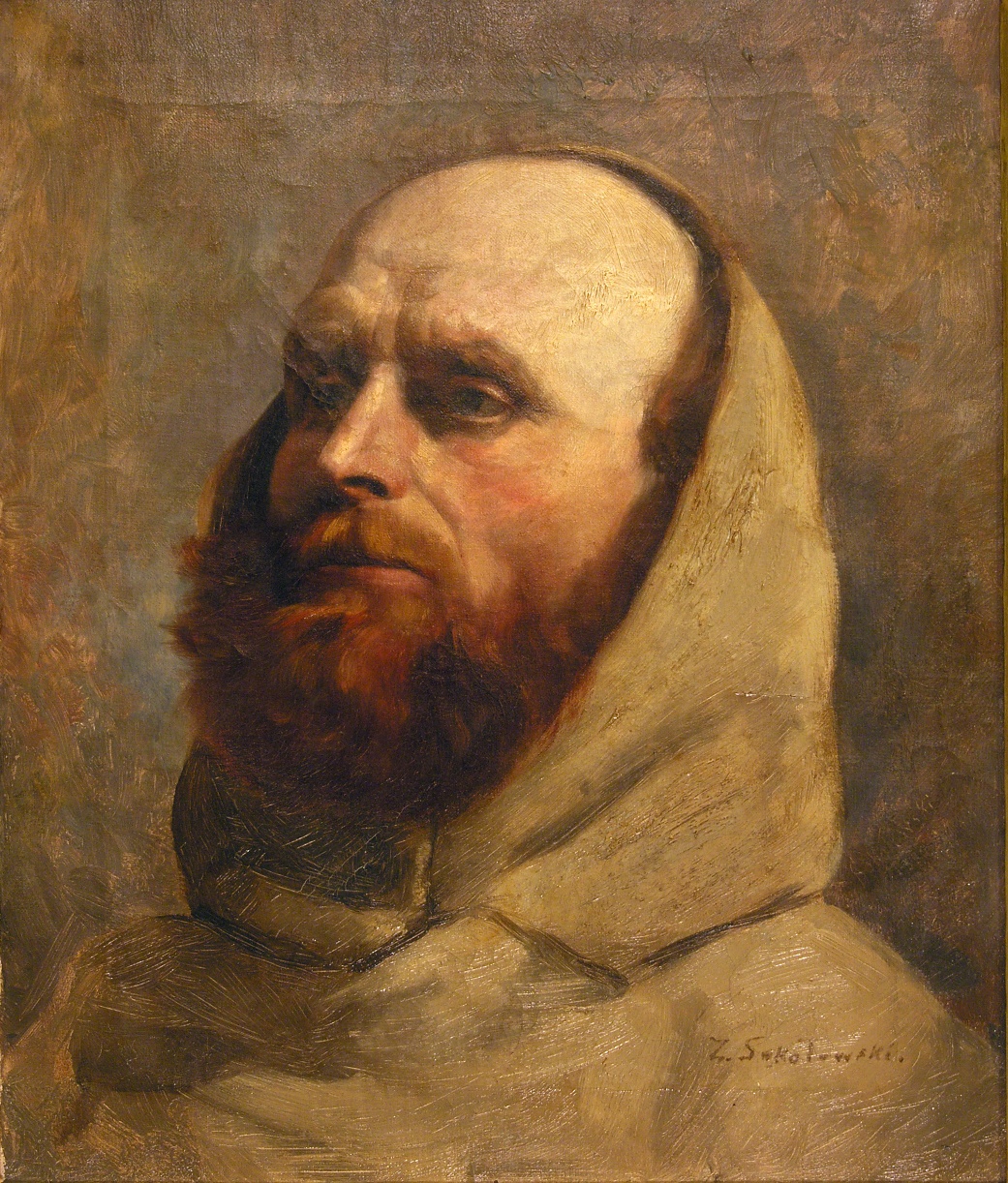 Tytuł: 			Studium głowy brata Alberta ChmielowskiegoAutor: 			Zygmunt Sokołowski Data powstania: 		1884 r. Technika: 			olej na płótnieWłasność: 			Muzeum KrakowaObraz namalował Zygmunt Sokołowski dawno temu.Ten obraz namalowany jest farbami olejnymi na płótnie. Na obrazie jest głowa mężczyzny w brązowym kapturze.Kaptur to część habitu.Habit noszą zakonnicy.Zakonnicy to księża którzy mieszkają w klasztorze.Ten mężczyzna to Adam Chmielowski.Adam Chmielowski nazywany był Bratem Albertem.Brat Albert mieszkał w Krakowie. Był zakonnikiem i malarzem.Walczył też o wolność Polski.Przez całe życie Brat Albert pomagał chorym i bezdomnym.Założył wiele domów dziecka i domów dla biednych osób.Brat Albert jest świętym, to znaczy że jest wzorem do naśladowania dla innych.Autorzy tekstów: Michał Grabowski, Anna Jeżowska-Siwek.Korekta tekstów: Katarzyna Bury, Elżbieta Lang, Witold Turdza. Teksty napisano w Muzeum Krakowa w 2021 roku.Ten tekst dofinansowano ze środków Ministra Kultury, Dziedzictwa Narodowego i Sportu pochodzących z Funduszu Promocji Kultury.Minister przekazał Muzeum Krakowa pieniądze, żeby zapłacić autorom tekstu.